TITLE OF PAPER [Title: uppercase, Cambria, font size 16, left alignment, single spacing paragraph]Author Name1, Author Name2, Author Name3*[Use full name of all authors, Cambria, font size 10, superscript 1, 2, 3 etc. to indicate affiliation, left alignment, single spacing paragraph]1School of Chemical Science and Food Technology, Faculty of Science and Technology2School of Applied Physics, Faculty of Science and TechnologyUniversiti Kebangsaan Malaysia, 43600 UKM Bangi, Selangor, Malaysia[Indicate authors’ affiliation with superscript 1, 2, 3 etc. and start each address on new line, Cambria, font size 9, italic, left alignment, single spacing paragraph]*Corresponding author: email address [Cambria, font size 9, italic]Abstract [font type Cambria, font size 10 and justify alignment, leave one blank line after abstract]This template gives formatting guidelines for authors preparing papers for publication in the Int. J. Mat. Chem. The authors must follow the instructions given in the document for the papers to be published. You can use this document as both an instruction set and as a template into which you can type your own text. Keywords: biofuels; palm oil; hydrodeoxygenation; bioenergy; green technology [maximum 5, Cambria, font size 10 and text position left. Leave two line spacing after keywords]Introduction[All first order headings use Cambria, font size 11, bold and left alignment]This template gives formatting guidelines for authors preparing papers for publication in the Int. J. Mat. Chem. The authors must follow the instructions given in the document for the papers to be published. You can use this document as both an instruction set and as a template into which you can type your own text (Smith 2008). This template gives formatting guidelines for authors preparing papers for publication in the Int. J. Mat. Chem. The authors must follow the instructions given in the document for the papers to be published. You can use this document as both an instruction set and as a template into which you can type your own text (Smith 2008). [Font type Cambria, font size10, single spacing, justify alignment, leave one line spacing for a new paragraph). Metric units should be used in their accepted abbreviated form. Chemical symbols should be specified and spelled out for the first time, thereafter the symbol used. References should be in name & year (i.e. Smith 2008; Lee et al. 2017; Adam and Zhou 2018). The citations (more than two citations) should be arranged from previous year to recent year]Materials and MethodsSection [Sub-headings should be bold, 10 point font]This template gives formatting guidelines for authors preparing papers for publication in the Int. J. Mat. Chem. The authors must follow the instructions given in the document for the papers to be published. You can use this document as both an instruction set and as a template into which you can type your own text.Section [Sub-headings should be bold, 10 point font]This template gives formatting guidelines for authors preparing papers for publication in the Int. J. Mat. Chem. The authors must follow the instructions given in the document for the papers to be published. You can use this document as both an instruction set and as a template into which you can type your own text.Result and DiscussionSection [Sub-headings should be bold, 10 point font]This template gives formatting guidelines for authors preparing papers for publication in the Int. J. Mat. Chem. The authors must follow the instructions given in the document for the papers to be published. You can use this document as both an instruction set and as a template into which you can type your own text.Table 1.  [Table text and caption should centered, Cambria, font size 10, included in body text]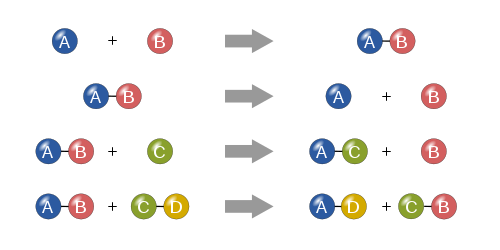 Figure 1.  [Image resolution at least 300 dpi, centered; caption should be centered, font size 10, included in body text]ConclusionThis template gives formatting guidelines for authors preparing papers for publication in the Int. J. Mat. Chem. The authors must follow the instructions given in the document for the papers to be published. You can use this document as both an instruction set and as a template into which you can type your own text.AcknowledgementThis template gives formatting guidelines for authors preparing papers for publication in the Int. J. Mat. Chem. The authors must follow the instructions given in the document for the papers to be published. You can use this document as both an instruction set and as a template into which you can type your own text.[This should be included whenever appropriate as a separate section before Reference section, Cambria, font size 10]References[Listed in alphabetical order in the References, Cambria, font size 10, left and right justified and single spacing paragraph with format: Journal – Last Name, First Name (initial.), years, title of paper. journal title, volume, issue number, and pages. Book – authors, years, book title. publisher name, country. volume, issue number: and pages.Thesis – author, years, thesis title, degree, and universityWebpage – author or institution, year, title, link website, access dateAlley, E. R., 2007, Water quality control handbook, McGraw-Hill, New York: 2 – 3Bahadi, M., Mohd Yusoff, M. F., Salimon, J. & Derawi, D., 2019, Industrial Crops and Products, 139, 111452Baharudin, K. B., Taufiq-Yap, Y. H., Hunns, J., Isaacs, M., Wilson, K. & Derawi, D., 2019, Mesoporous NiO/Al-SBA-15 catalysts for solvent-free deoxygenation of palm fatty acid distillate, Microporous and Mesoporous Materials, 276, 13-22Department of Agriculture, 2010, List of banned pesticide. http://www.abc.com.my/list/. [Access Date: 20 January 2015]Khalik, W. M. A. W. M., 2012, Status kualiti air Tasik Temenggor, Perak, Thesis of Master Degree, Universiti Kebangsaan MalaysiaPasma, S. A., Daik, R. & Maskat, M. Y., 2018, Journal of Wood Chemistry and Technology, 38(6), 445-459Rosli, N. A., Ahmad, I., Anuar, F. H. & Abdullah, I., 2018, Journal of Cleaner Production, 198, 987-995Item AItem BItem CItem DItem ESet ASet BSet C